Уважаемые родители!!!!Сегодня я предлагаю Вам для занятий с детьми новое развивающее занятие. Думаю, что особых трудностей оно у вас не вызовет, но всё же даю маленькую подсказку.   Во втором упражнении нужно сначала закрасить весь квадрат и прямоугольник,  а потом  у других фигуры закрасить то , что осталось не закрашенным . Желаю успешной и интересной работы.Педагог-психолог Гурташева Елена Михайловна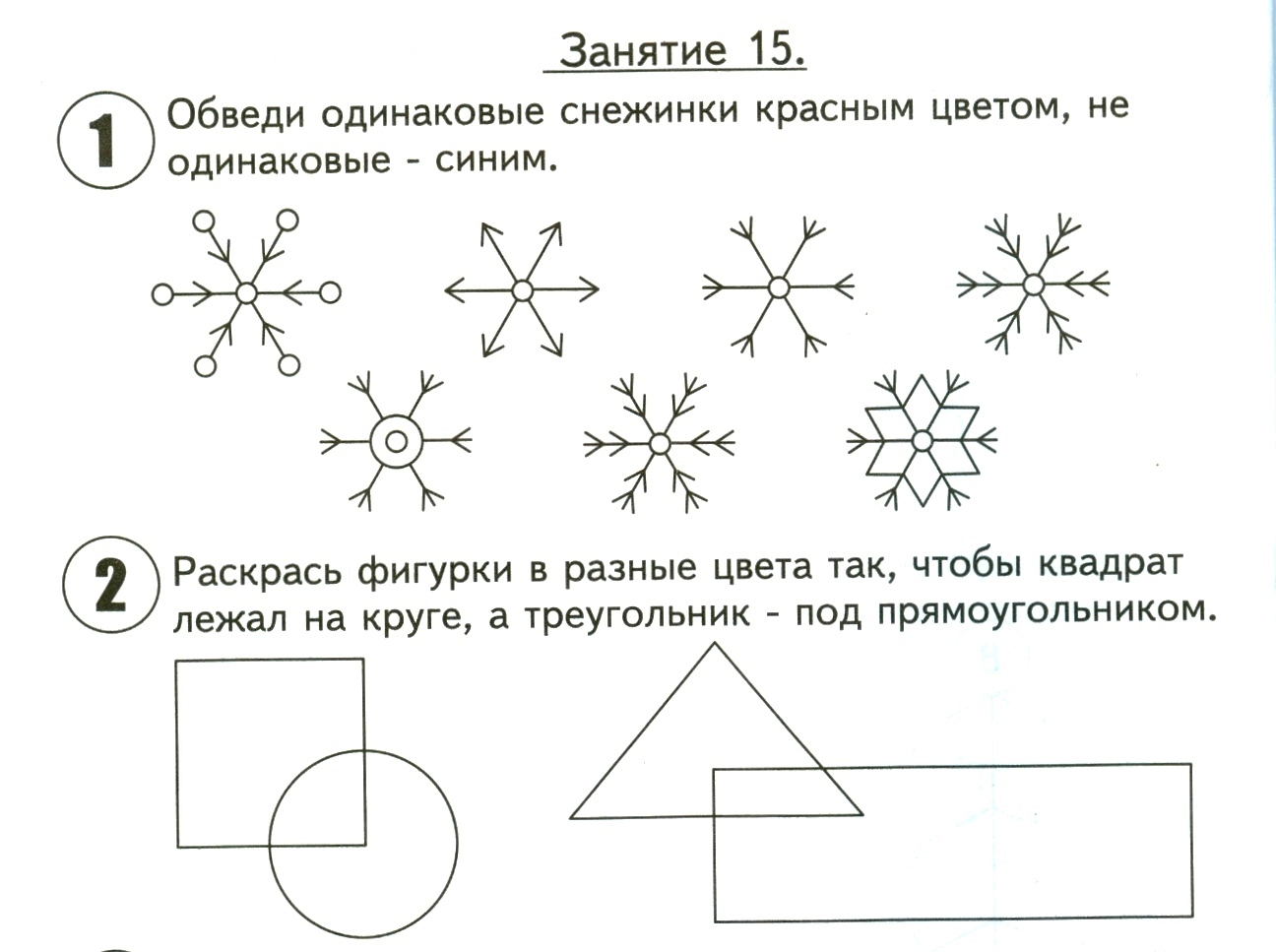 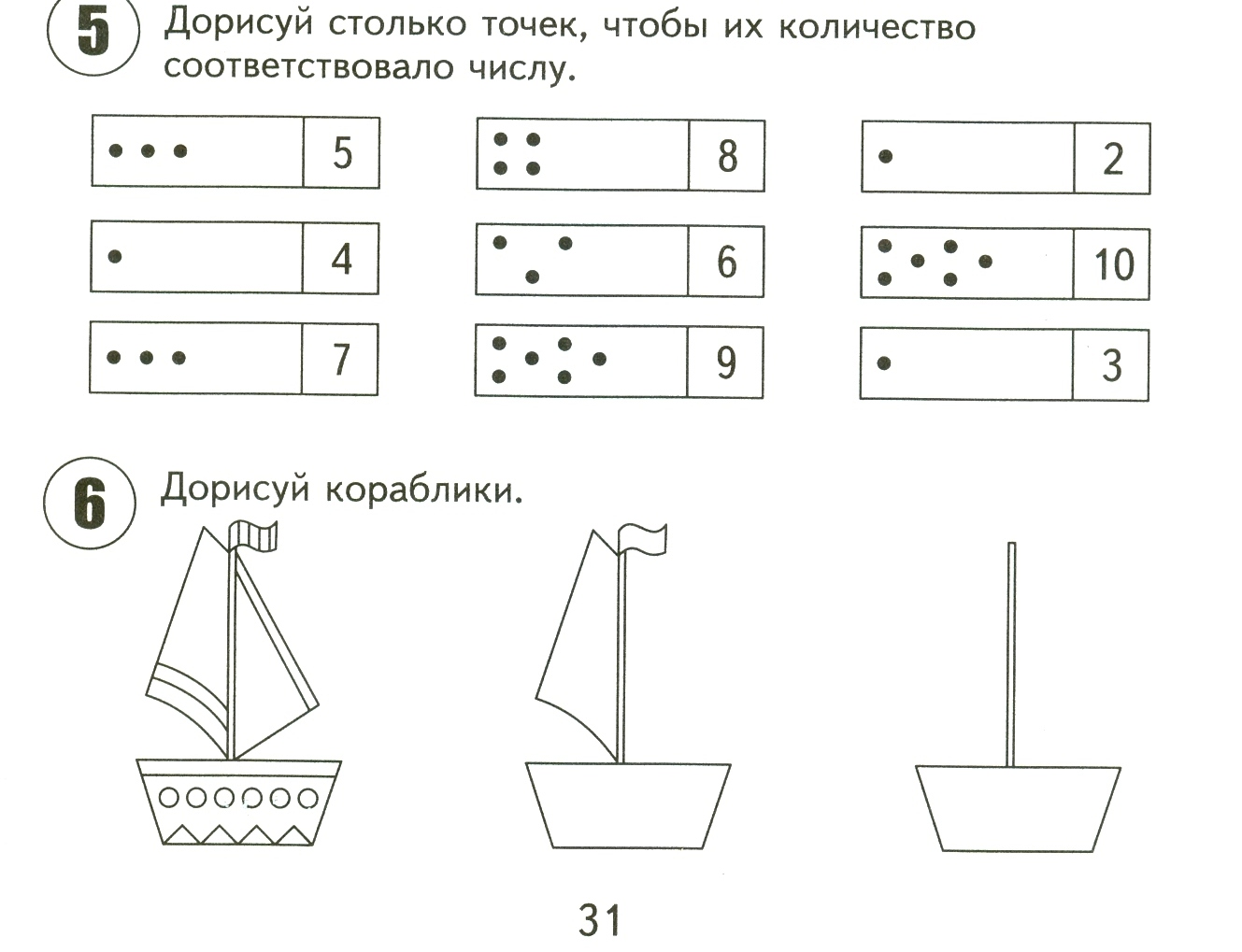 